Таблица 1Данные метеорологических наблюдений за прошедшие и текущие суткиПримечание: 900 - время местное  * - нет данных.  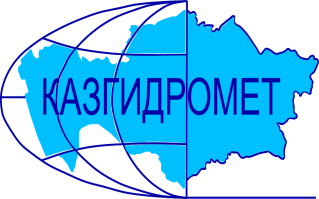 РЕСПУБЛИКАНСКОЕ ГОСУДАРСТВЕННОЕ ПРЕДПРИЯТИЕ «КАЗГИДРОМЕТ»ДЕПАРТАМЕНТ ГИДРОЛОГИИГидрометеорологическая информация №72включающая: данные о температуре воздуха, осадках, ветре и высоте снежного покрова по состоянию на 17 апреля 2024 г.Гидрометеорологическая информация №72включающая: данные о температуре воздуха, осадках, ветре и высоте снежного покрова по состоянию на 17 апреля 2024 г.ОбзорЗа прошедшие сутки в горных районах юга и юго-востока наблюдались сильные осадки различные по интенсивности и градации до 37.0 мм. В распределении снежного покрова произошли следующие изменения: от оседания -8 см, до прироста +12 см. Температурный фон в горах: на востоке 1 – 12°С тепла; на юго-востоке от 1°С мороза до 8 °С тепла; на юге 6 – 15°С тепла. Днем местами наблюдались оттепели: на востоке до 23°С тепла; юго-востоке до 15°С тепла; на юге до 17°С. Усиление ветра и метелей не наблюдалось. Высота снега на 17 апреля на опорных станциях в % от нормы составляет:Не рекомендуется выход на крутые заснеженные склоны в бассейнах рек Улкен и Киши Алматы из-за возможного провоцирования схода лавин. Будьте осторожны в горах!   Прогноз погоды по горам на 18 апреля 2024 г.Илейский Алатау: ночью местами небольшие осадки (дождь, снег), днем местами небольшой дождь. Ночью и утром местами слабый туман. Ветер северо-восточный 9-14 м/с.на 2000 м: Температура воздуха ночью 0-5 мороза, днем 7-12 теплана 3000 м: Температура воздуха ночью 5-10 мороза, днем 0-5 тепла.Жетысуский Алатау: без осадков. Ветер восточный 9-14 м/с.на 2000 м: Температура воздуха ночью 0-5 мороза, днем 5-10 тепла.на 3000 м: Температура воздуха ночью 2-7 мороза, днем 3-8 теплаКиргизский Алатау: без осадков. Ночью и утром местами туман. Ветер северо-восточный 9-14, местами 15-20, порывы 23-28 м/с. Температура воздуха ночью 1-6, днем 15-20 тепла.Таласский Алатау: без осадков. Ветер северо-восточный 8-13 м/с. Температура воздуха ночью 0-5, днем 11-16 тепла.Западный Алтай: местами дождь. Ветер юго-восточный с переходом на северо-западный 9-14 м/с. Температура воздуха ночью 5-10 тепла, местами 0-5 мороза, днем 15-20, местами 5-10 тепла.Тарбагатай: без осадков. Ветер юго-западный 9-14 м/с. Температура воздуха ночью 5-10, днем 18-23 теплаОбзорЗа прошедшие сутки в горных районах юга и юго-востока наблюдались сильные осадки различные по интенсивности и градации до 37.0 мм. В распределении снежного покрова произошли следующие изменения: от оседания -8 см, до прироста +12 см. Температурный фон в горах: на востоке 1 – 12°С тепла; на юго-востоке от 1°С мороза до 8 °С тепла; на юге 6 – 15°С тепла. Днем местами наблюдались оттепели: на востоке до 23°С тепла; юго-востоке до 15°С тепла; на юге до 17°С. Усиление ветра и метелей не наблюдалось. Высота снега на 17 апреля на опорных станциях в % от нормы составляет:Не рекомендуется выход на крутые заснеженные склоны в бассейнах рек Улкен и Киши Алматы из-за возможного провоцирования схода лавин. Будьте осторожны в горах!   Прогноз погоды по горам на 18 апреля 2024 г.Илейский Алатау: ночью местами небольшие осадки (дождь, снег), днем местами небольшой дождь. Ночью и утром местами слабый туман. Ветер северо-восточный 9-14 м/с.на 2000 м: Температура воздуха ночью 0-5 мороза, днем 7-12 теплана 3000 м: Температура воздуха ночью 5-10 мороза, днем 0-5 тепла.Жетысуский Алатау: без осадков. Ветер восточный 9-14 м/с.на 2000 м: Температура воздуха ночью 0-5 мороза, днем 5-10 тепла.на 3000 м: Температура воздуха ночью 2-7 мороза, днем 3-8 теплаКиргизский Алатау: без осадков. Ночью и утром местами туман. Ветер северо-восточный 9-14, местами 15-20, порывы 23-28 м/с. Температура воздуха ночью 1-6, днем 15-20 тепла.Таласский Алатау: без осадков. Ветер северо-восточный 8-13 м/с. Температура воздуха ночью 0-5, днем 11-16 тепла.Западный Алтай: местами дождь. Ветер юго-восточный с переходом на северо-западный 9-14 м/с. Температура воздуха ночью 5-10 тепла, местами 0-5 мороза, днем 15-20, местами 5-10 тепла.Тарбагатай: без осадков. Ветер юго-западный 9-14 м/с. Температура воздуха ночью 5-10, днем 18-23 теплаАдрес: 020000. г. Астана. пр. Мәңгілік Ел 11/1. РГП «Казгидромет»; e-mail: ugpastana@gmail.com; тел/факс: 8-(717)279-83-94Дежурный гидропрогнозист: Тлеукабылов Н.; Дежурный синоптик: Канаева Б.КАдрес: 020000. г. Астана. пр. Мәңгілік Ел 11/1. РГП «Казгидромет»; e-mail: ugpastana@gmail.com; тел/факс: 8-(717)279-83-94Дежурный гидропрогнозист: Тлеукабылов Н.; Дежурный синоптик: Канаева Б.КПримечание: Количественные характеристики метеовеличин приведены в таблице 1.Примечание: Количественные характеристики метеовеличин приведены в таблице 1.№ по схе-меНазваниястанций и постовв горных районах КазахстанаВысота станции над уровнемморяВысотаснежногопокров, см. в 90017.04Количествоосадков, ммКоличествоосадков, ммИзменениевысотыснега в см. за суткиСкорость направление ветра, м/с.в 90017.04Температуравоздуха, ° CТемпературавоздуха, ° CЯвления погоды№ по схе-меНазваниястанций и постовв горных районах КазахстанаВысота станции над уровнемморяВысотаснежногопокров, см. в 90017.04задень16.04заночь17.04Изменениевысотыснега в см. за суткиСкорость направление ветра, м/с.в 90017.04t ° Сmаx16.04t ° Св 90017.04Явления погодыЗападный и Южный АлтайЗападный и Южный АлтайЗападный и Южный АлтайЗападный и Южный АлтайЗападный и Южный АлтайЗападный и Южный АлтайЗападный и Южный АлтайЗападный и Южный АлтайЗападный и Южный АлтайЗападный и Южный АлтайЗападный и Южный Алтай1МС Лениногорск 809ЮЗ-219.07.02МС Самарка496ЮВ-221.010.03МС Зыряновск455-8Штиль19.07.04МС Катон-Карагай1067В-317.09.05МС Заповедник Маркаколь145099-3Штиль8.01.0Хребет ТарбагатайХребет ТарбагатайХребет ТарбагатайХребет ТарбагатайХребет ТарбагатайХребет ТарбагатайХребет ТарбагатайХребет ТарбагатайХребет ТарбагатайХребет ТарбагатайХребет Тарбагатай6МС Уржар489Штиль23.012.0хребет Жетысуский (Джунгарский) Алатаухребет Жетысуский (Джунгарский) Алатаухребет Жетысуский (Джунгарский) Алатаухребет Жетысуский (Джунгарский) Алатаухребет Жетысуский (Джунгарский) Алатаухребет Жетысуский (Джунгарский) Алатаухребет Жетысуский (Джунгарский) Алатаухребет Жетысуский (Джунгарский) Алатаухребет Жетысуский (Джунгарский) Алатаухребет Жетысуский (Джунгарский) Алатаухребет Жетысуский (Джунгарский) Алатау7МС Лепси1012следыШтиль14.88.48МС Когалы14106.00.5Ю-110.97.1Осадкихребет Узынкара (Кетмен)хребет Узынкара (Кетмен)хребет Узынкара (Кетмен)хребет Узынкара (Кетмен)хребет Узынкара (Кетмен)хребет Узынкара (Кетмен)хребет Узынкара (Кетмен)хребет Узынкара (Кетмен)хребет Узынкара (Кетмен)хребет Узынкара (Кетмен)хребет Узынкара (Кетмен)9МС Кыргызсай12738.014.0Штиль12.97.2Сл.осадкихребет Илейский Алатаухребет Илейский Алатаухребет Илейский Алатаухребет Илейский Алатаухребет Илейский Алатаухребет Илейский Алатаухребет Илейский Алатаухребет Илейский Алатаухребет Илейский Алатаухребет Илейский Алатаухребет Илейский Алатау10АМС т/б Алматау187025.211.4Штиль5.54.2Сл.осадки11СЛС Шымбулак22003614.010.0Штиль3.42.4Сл.осадки12СЛС БАО251610414.010.0+6Штиль3.3-0.2Сл.осадки13МС  Мынжилки3017805.07.0+12Штиль4.90.3Осадки14АМС пер.Ж-Кезен3333928.08.8+12ВСВ-2/60.1-1.4Осадкихребет Каратаухребет Каратаухребет Каратаухребет Каратаухребет Каратаухребет Каратаухребет Каратаухребет Каратаухребет Каратаухребет Каратаухребет Каратау15МС Ачисай8211.2С-117.215.4Дождьхребет Таласский Алатаухребет Таласский Алатаухребет Таласский Алатаухребет Таласский Алатаухребет Таласский Алатаухребет Таласский Алатаухребет Таласский Алатаухребет Таласский Алатаухребет Таласский Алатаухребет Таласский Алатаухребет Таласский Алатау16МС Чуулдак19470.7Штиль9.05.8Дождь